«О подготовке объектов энергетического хозяйства, жилищно-коммунального и социального назначения к работе в осенне-зимний период 2023-2024 годов»В соответствии с Федеральным законом Российской Федерации от 06 октября 2003 года № 131-ФЗ «Об общих принципах организации местного самоуправления в РФ глава 1 ст. 14 и 15, в соответствии с приказом Министерства энергетики РФ от 27.07.2020г. №190-ФЗ «О теплоснабжении», Распоряжения Правительства Республики Башкортостан 
от 02 мая 2023 года  № 467-р  в целях обеспечения устойчивой и безаварийной работы объектов энергетического хозяйства, жилищно-коммунального и социального назначения к работе в осенне-зимний период 2023-2024 годов»,  постановлением Администрации муниципального района Гафурийский район РБ от 16.05.2023г. № 508 «О подготовке объектов энергетического хозяйства, жилищно-коммунального и социального назначения к работе в осенне-зимний период 2023-2024 годов», Администрация сельского поселения Саитбабинский сельсовет муниципального района Гафурийский район Республики Башкортостан  Постановляет:1.Создать  комиссию по проверке готовности  объектов  социальной сферы и инженерной инфраструктуры к работе в осенне-зимний период 2023-2024 годов( приложение № 1)2.Утвердить Положение о комиссии по проверке готовности  объектов  социальной сферы и инженерной инфраструктуры к работе в осенне-зимний период 2023-2024 годов (приложение № 2).3.Обнародовать настоящее постановление  путем размещения на информационном стенде в здании администрации сельского поселения. 4. Контроль  за выполнением постановления оставляю за собой.    Глава администрации сельского поселения Саитбабинский сельсовет муниципального района Гафурийский район Республики Башкортостан                                                       В.С.Кунафин
Приложение  № 1Утвержденпостановлением  администрации   сельского поселения Саитбабинский сельсовет№ 48 от «05» июня 2023 гСоставКомиссии по  проверке готовности  объектов социальной сферы и инженерной инфраструктуры к работе в осенне-зимний период 2023-2024 годов.Председатель комиссии - глава сельского поселения Кунафин Венер СахиулловичЗам. председателя комиссии - управляющая делами Байбулдина Фаниза Зайнулловна Члены комиссии:Специалист  1 категории-Суфиянова  Венера  ХатмулловнаДиректор МОБУ СОШ  с.Саитбаба -  Хайруллина Зугра Хайрулловна ( по согласованию)Главный художественный руководитель СДК с. Саитбаба – Янтурина Равиля Рафаэловна  (по согласованию)Приложение №  2Утвержденпостановлением  администрации сельского поселения Саитбабинский сельсовет№ 48 от «05» июня 2023 г.Положениео комиссии по проверке готовностиобъектов социальной сферы и инженерной инфраструктурык работе в осенне-зимний период 2023-2024 годов      1. Общее положение.1.1Комиссия является органом, деятельность которого направлена на проверку готовности жилищного фонда, объектов социальной сферы и инженерной инфраструктуры к работе в осенне-зимний период 2023-2024гг. с учетом итогов предыдущего сезона и выявление причин, связанных с авариями при эксплуатации энергетических установок, систем водоснабжения и водоотведения.1.2.    В своей деятельности комиссия подчинена Главе  сельского поселения.1.3.Работа комиссии осуществляется на безвозмездной основе.     1.4.В своей деятельности комиссия руководствуется   Конституцией РФ, Правилами оценки  готовности к отопительному периоду, утвержденные приказом Министерства энергетики Российской Федерации от 12.03.2013г. N 103, федеральными и областными законами, нормативными правовыми актами Российской Федерации.Цель и задачи комиссии.2.1. Комиссия  создана в целях подготовки и обеспечения устойчивого функционирования объектов социальной сферы, жилищно-коммунального хозяйства и энергетики в осенне-зимний период 2023-2024 годов.2.2. Задачами комиссии являются:    - Выявить причины нарушений и неполадок энергетических и топливных установок, систем водоснабжения и водоотведения    - Предоставить информацию о подготовке жилищного фонда, объектов социальной сферы и инженерной инфраструктуры к работе в зимних условиях в органы, осуществляющие их техническое обслуживание    - Контроль за ходом подготовки и обеспечением устойчивого функционирования объектов социальной сферы  сельского поселения в осенне-зимний период 2023-2024  годов.    - Анализ и оценка хода работ по подготовке объектов  социальной сферы  сельского поселения к осенне-зимнему периоду 2023-2024 годов.Организация деятельности комиссии.3.1. Положение о комиссии утверждается Постановлением  администрации сельского поселения.3.2.Состав Комиссии утверждается Постановлением администрации  сельского поселения.3.3.Заседания комиссии проводятся не реже 1 раз в месяц на период подготовки к зимнему периоду.3.4. Решения комиссии носят рекомендательный характер и оформляются протоколом.3.5. Комиссия имеет право запрашивать у   организаций, учреждений, независимо от форм собственности, участвующих в тепло - водоснабжения населения, обслуживании жилищного фонда, необходимую информацию по вопросам, относящимся к компетенции комиссии.3.6. Комиссия имеет право привлекать к работе комиссии должностных лиц  организаций, учреждений, независимо от форм собственности, участвующих в тепло-, водоснабжении населения, обслуживании жилищного фонда.Приложение №  3Утвержденпостановлением  администрации сельского поселения Саитбабинский сельсовет№ 48 от «05» июня 2023г.ПЛАНмероприятий по подготовке объектов ЖКХ к работе в осенне-зимний период 2023-2024 годов на территории сельского поселения Саитбабинский сельсовет МР Гафурийский район РББАШ?ОРТОСТАН РЕСПУБЛИКА№Ы;АФУРИ РАЙОНЫ МУНИЦИПАЛЬ РАЙОНЫНЫ*СЭЙЕТБАБА АУЫЛСОВЕТЫ АУЫЛ БИЛ"М"№ЕХАКИМИ"ТЕБАШ?ОРТОСТАН РЕСПУБЛИКА№Ы;АФУРИ РАЙОНЫ МУНИЦИПАЛЬ РАЙОНЫНЫ*СЭЙЕТБАБА АУЫЛСОВЕТЫ АУЫЛ БИЛ"М"№ЕХАКИМИ"ТЕ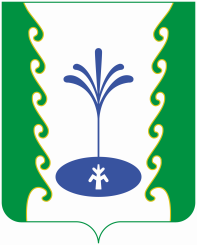 АДМИНИСТРАЦИЯСЕЛЬСКОГО ПОСЕЛЕНИЯСАИТБАБИНСКИЙ СЕЛЬСОВЕТМУНИЦИПАЛЬНОГО РАЙОНА ГАФУРИЙСКИЙ РАЙОНРЕСПУБЛИКИ БАШКОРТОСТАНАДМИНИСТРАЦИЯСЕЛЬСКОГО ПОСЕЛЕНИЯСАИТБАБИНСКИЙ СЕЛЬСОВЕТМУНИЦИПАЛЬНОГО РАЙОНА ГАФУРИЙСКИЙ РАЙОНРЕСПУБЛИКИ БАШКОРТОСТАНҠАРАРПОСТАНОВЛЕНИЕ05 июнь, 2023 йыл             № 4805 июня  2023 года№ п/пМероприятияСрок исполнения Ответственный 1Образование комиссии по подготовке к ОЗП14 июняАдминистрация сельского поселения2Проведение оценки готовности к работе в зимний период 2023-2024  годов, 
оформление паспортов, актов готовности к отопительному сезону энергоснабжающих организаций с учетом Положения об оценке готовности электро- и теплоснабжающих организаций к работе в осенне-зимний период, утвержденного приказом Минпромэнерго России (б /н 25 августа 2004 года).III кварталАдминистрация сельского поселения3Подворный обход с целью проверки пожаробезопасного состояния печейIII кварталАдминистрация сельского поселения4Осуществление контроля за бесперебойной работой уличного освещенияПостоянноАдминистрация сельского поселения5Установка фонарей уличного освещения, приборов учета, замена ламп уличного освещения.По мере приобретенияАдминистрация сельского поселения6Заключение договоров со специальными организациями на зимнее содержание дорогIV квартал Администрация сельского поселения7Разработка плана действий по локализации и ликвидации аварийных ситуаций в ОЗП на объектах ЖКХIII кварталАдминистрация сельского поселения8Проверка готовности организаций, расположенных на территории сельского поселения, к ОЗП с составлением паспорта готовностиIII кварталАдминистрация сельского поселения9Проведение работ по реализации энергоресурсосберегающих мероприятий  на объектах муниципальной формы собственности, в т.ч. эксплуатируемых бюджетными организациямипостоянноАдминистрация сельского поселения10Организация работы по информированию населения о необходимости экономии потребляемых энергоресурсов.постоянноАдминистрация сельского поселения